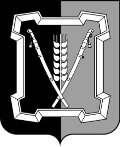 СОВЕТ КУРСКОГО МУНИЦИПАЛЬНОГО ОКРУГАСТАВРОПОЛЬСКОГО КРАЯРЕШЕНИЕ10 декабря 2020 год                      ст-ца Курская                                        № 104О внесении изменений в решение Совета депутатов муниципального образования Галюгаевского сельсовета Курского района Ставропольского края от 18 декабря 2019 г. № 142 «О бюджете муниципального образования Галюгаевского сельсовета Курского района Ставропольского края на 2020 год»	В соответствии с Федеральным законом от 06 октября 2003 г. № 131-ФЗ «Об общих принципах организации местного самоуправления в Российской Федерации», Законом Ставропольского края от 31 января 2020 г. № 9-кз «О преобразовании муниципальных образований, входящих в состав Курского муниципального района Ставропольского края, и об организации местного самоуправления на территории Курского района Ставропольского края», на основании решения  Совета Курского муниципального округа Ставропольского края  от 30 сентября 2020 г. № 8 «О вопросах правопреемства», на основании распоряжения администрации муниципального образования Галюгаевского сельсовета Курского района Ставропольского края от 08 декабря 2020 г.             № 69-р «О внесении на рассмотрение Совета Курского муниципального округа Ставропольского края предложений об перераспределении лимитов бюджета муниципального образования Галюгаевского сельсовета Курского района Ставропольского кая на 2020 год,   проекта постановления  о предоставлении в 2020 году иного межбюджетного трансферта на проведение мероприятий по преобразованию муниципального образования Ставропольского краяСовет Курского муниципального округа Ставропольского края РЕШИЛ:1. Внести в решение Совета депутатов муниципального образования Галюгаевского сельсовета Курского района Ставропольского края от 18 декабря 2019 г. № 142 «О бюджете муниципального образования Галюга-евского сельсовета Курского района Ставропольского края на 2020 год» следующие изменения:1.1. В  пункте 1 цифры «29 859,37», «39 935,84» заменить соответственно цифрами «30 301,83», «40 378,30»;1.2. Приложения № 1, № 1а, № 4, № 5, № 6, № 7 к решению Совета депутатов изложить в редакции согласно приложениям № 1 - № 6 к настоящему решению.2. Настоящее решение вступает в силу со дня его официального опубликования (обнародования).Приложение № 1к решению Совета Курского муниципального округа Ставропольского краяот 10 декабря 2020 года № 104 Приложение № 1к решению Совета депутатов муниципального образованияГалюгаевского сельсовета Курского района Ставропольского краяот 18 декабря 2019 года № 142  ПЕРЕЧЕНЬглавных администраторов доходов местного бюджетаПриложение № 2к решению Совета Курского муниципального округа Ставропольского краяот 10 декабря 2020 года № 104 Приложение № 1 ак решению Совета депутатов муниципального образованияГалюгаевского сельсовета Курского района Ставропольского краяот 18 декабря 2019 года № 142  Поступлениесредств из источников финансирования дефицита местного бюджета на 2020 год(тыс. рублей)Приложение № 3к решению Совета Курского муниципального округа Ставропольского краяот 10 декабря 2020 года № 104 Приложение № 4к решению Совета депутатов муниципального образованияГалюгаевского сельсовета Курского района Ставропольского краяот 18 декабря 2019 года № 142  Распределение доходов местного бюджета в соответствии с классификацией доходов бюджетов на 2020 год(тыс. рублей)Приложение № 3к решению Совета Курского муниципального округаСтавропольского краяот 10 декабря 2020 года № 104 Приложение № 4к решению Совета депутатов муниципального образованияГалюгаевского сельсовета Курского района Ставропольского краяот 18 декабря 2019 года № 142  Распределение бюджетных ассигнований по главным распорядителям средств местного бюджета, разделам (РЗ),  подразделам (ПР), целевым статьям (муниципальным программам и непрограммным направлениям деятельности) (ЦСР) и группам видов расходов (ВР) классификации расходов бюджетов в ведомственной структуре расходов местного бюджета на 2020 год(тыс. рублей)Приложение № 5к решению Совета Курского муниципального округа Ставропольского краяот 10 декабря 2020 года № 104 Приложение № 6к решению Совета депутатов муниципального образованияГалюгаевского сельсовета Курского района Ставропольского краяот 18 декабря 2019 года № 142  Распределение бюджетных ассигнований по целевым статьям (муниципальным программам и непрограммным направлениям деятельности) (ЦСР) и группам видов расходов (ВР) классификации расходов бюджетов на 2020 год                                                                                                                                                                                       (тыс. рублей)Приложение № 6к решению Совета Курского муниципального округа Ставропольского краяот 10 декабря 2020 года № 104 Приложение № 7к решению Совета депутатов муниципального образованияГалюгаевского сельсовета Курского района Ставропольского краяот 18 декабря 2019 года № 142  Распределение бюджетных ассигнований по разделам (РЗ) и подразделам (ПР) классификации расходов бюджетов на 2020 год(тыс. рублей)Председатель Совета Курскогомуниципального округа Ставропольского края                                                А.И. Вощанов Глава Курского  муниципального округа  Ставропольского края                                                                            С.И. Калашников                                                            Код бюджетной классификации Российской ФедерацииКод бюджетной классификации Российской ФедерацииНаименование администраторадоходов админи-стратора  доходовдоходов местного бюджетаНаименование администраторадоходов 123201АДМИНИСТРАЦИЯ МУНИЦИПАЛЬНОГО ОБРАЗОВАНИЯ ГАЛЮГАЕВСКОГО СЕЛЬСОВЕТА КУРСКОГО РАЙОНА СТАВРОПОЛЬСКОГО КРАЯ2011 08 04020 01 1000 110Государственная пошлина за совершение нотариальных действий должностными лицами органов местного самоуправления, уполномоченными в соответствии с законодательными актами Российской Федерации на совершение нотариальных действий2011 08 04020 01 4000 110Государственная пошлина за совершение нотариальных действий должностными лицами органов местного самоуправления, уполномоченными в соответствии с законодательными актами Российской Федерации на совершение нотариальных действий (прочие поступления)2011 11 02033 10 0000 120Доходы от размещения временно свободных средств бюджетов сельских поселений2011 11 05025 10 0000 120Доходы, получаемые в виде арендной платы, а также средства от продажи права на заключение договоров аренды за земли, находящиеся в собственности сельских поселений (за исключением земельных участков муниципальных бюджетных и автономных учреждений)2011 11 05035 10 0000 120Доходы от сдачи в аренду имущества, находящегося в оперативном управлении органов управления сельских поселений и созданных ими учреждений (за исключением имущества муниципальных бюджетных и автономных учреждений)2011 11 09045 10 0000 120Прочие поступления от использования имущества, находящегося в собственности сельских поселений (за исключением имущества муниципальных бюджетных и автономных учреждений, а также имущества муниципальных унитарных предприятий, в том числе казенных)2011 13 01995 10 0000 130Прочие доходы от оказания платных услуг (работ) получателями средств бюджетов сельских поселений2011 13 02995 10 0000 130Прочие доходы от компенсации затрат бюджетов сельских поселений2011 15 02050 10 0000 140Платежи, взимаемые органами местного самоуправления (организациями) сельских поселений за выполнение определенных функций2011 16 02020 02 0000 140Административные штрафы, установленные законами субъектов Российской Федерации об административных правонарушениях, за нарушение муниципальных правовых актов2011 16 07010 10 0000 140Штрафы, неустойки, пени, уплаченные в случае просрочки исполнения поставщиком (подрядчиком, исполнителем) обязательств, предусмотренных муниципальным контрактом, заключенным муниципальным органом, казенным учреждением сельского поселения2011 16 10123 01 0101 140Доходы от денежных взысканий (штрафов), поступающие в счет погашения задолженности, образовавшейся до 1 января 2020 года, подлежащие зачислению в бюджеты бюджетной системы Российской Федерации, по нормативам, действующим в 2019 году (доходы бюджетов сельских поселений за исключением доходов, направляемых на формирование муниципального дорожного фонда, а также иных платежей в случае принятия решения финансовым органом муниципального образования о раздельном учете задолженности)2011 17 01050 10 0000 180Невыясненные поступления, зачисляемые в бюджеты сельских поселений2011 17 05050 10 0000 180Прочие неналоговые доходы бюджетов сельских поселений2012 02 15001 10 0000 150Дотации бюджетам сельских поселений на выравнивание бюджетной обеспеченности из бюджета субъекта Российской Федерации    201  2 02 15002 10 0000 150Дотация бюджетам сельских поселений на поддержку мер по обеспечению сбалансированности бюджетов      2012 02 16001 10 0000 150Дотации бюджетам сельских поселений на выравнивание бюджетной обеспеченности из бюджетов муниципальных районов2012 02 20216 10 0000 150Субсидии бюджетам сельских поселений на осуществление дорожной деятельности в отношении автомобильных дорог общего пользования, а также капитального ремонта и ремонта дворовых территорий многоквартирных домов, проездов к дворовым территориям многоквартирных домов населенных пунктов 2012 02 29999 10 0172 150Прочие субсидии бюджетам сельских поселений (проведение ремонта, восстановление и реставрация наиболее значимых и находящихся в неудовлетворительном состоянии воинских захоронений, памятников и мемориальных комплексов, увековечивающих память погибших в годы Великой Отечественной войны)2012 02 35118 10 0000 150Субвенции бюджетам сельских поселений на осуществление первичного воинского учета на территориях, где отсутствуют военные комиссариаты201 2 02 49999 10 1159 150Прочие межбюджетные трансферты, передаваемые бюджетам (проведение в 2020 году мероприятий по преобразованию муниципальных образований Ставропольского края)2012 19 60010 10 0000 150Возврат прочих остатков субсидий, субвенций и иных межбюджетных трансфертов, имеющих целевое назначение, прошлых лет из бюджетов сельских поселений504ФИНАНСОВОЕ УПРАВЛЕНИЕ АДМИНИСТРАЦИИ КУРСКОГО МУНИЦИПАЛЬНОГО РАЙОНА СТАВРОПОЛЬСКОГО КРАЯ5041 17 01050 10 0000 180Невыясненные поступления, зачисляемые в бюджеты сельских поселений5042 08 05000 10 0000 150Перечисления из бюджетов сельских поселений (в бюджеты поселений) для осуществления возврата (зачета) излишне уплаченных или излишне взысканных сумм налогов, сборов и иных платежей, а также сумм процентов за несвоевременное осуществление такого возврата и процентов, начисленных на излишне взысканные суммыНаименованиеКод бюджетной     классификации РФСумма123Всего расходов бюджета-40 378,30Всего доходов бюджета-30 301,83Дефицит бюджета-   10 076,47Всего источников финансированиядефицита бюджета-10 076,47Изменение остатков средств насчетах по учету средств бюджетов201 01 05 00 00 00 0000 00010 076,47Увеличение остатков средств бюджетов201 01 05 00 00 00 0000 500  -30 301,83Увеличение прочих остатков средств бюджетов201 01 05 02 00 00 0000 500-30 301,83Увеличение прочих остатков денежных средств бюджетов201 01 05 02 01 00 0000 510-30 301,83Увеличение прочих остатков денежных средств бюджетов сельских поселений201 01 05 02 01 10 0000 510-30 301,83Уменьшение остатков средств бюджетов201 01 05 00 00 00 0000 60040 378,30Уменьшение прочих остатков средств бюджетов201 01 05 02 00 00 0000 60040 378,30Уменьшение прочих остатков денежных средств бюджетов201 01 05 02 01 00 0000 61040 378,30Уменьшение прочих остатков денежных средств бюджетов сельских поселений201 01 05 02 01 10 0000 61040 378,30Код бюджетной классификации Российской ФедерацииНаименование доходовСумма123000 1 00 00000 00 0000 000Налоговые и неналоговые доходы6 807,02НАЛОГОВЫЕ ДОХОДЫ6 807,02000 1 01 00000 00 0000 000НАЛОГИ НА ПРИБЫЛЬ, ДОХОДЫ589,00000 1 01 02000 01 0000 110Налог на доходы физических лиц589,00000 1 01 02010 01 0000 110Налог на доходы физических лиц с доходов, источником которых является налоговый агент, за исключением доходов, в отношении которых исчисление и уплата налога осуществляются в соответствии со статьями 227, 2271 и 228 Налогового кодекса Российской Федерации589,00000 1 03 00000 00 0000 000Налоги на товары (работы, услуги), реализуемые на территории Российской Федерации1 445,67000 1  03 02000 01 0000 110Акцизы по подакцизным товарам (продукции), производимым на территории Российской Федерации1 445,67000 1 03 02230 01 0000 110Доходы от уплаты акцизов на дизельное топливо, подлежащие распределению между бюджетами субъектов Российской Федерации и местными бюджетами с учетом установленных дифференцированных нормативов отчислений в местные бюджеты616,05000 1 03 02231 01 0000 110Доходы от уплаты акцизов на дизельное топливо, подлежащие распределению между бюджетами субъектов Российской Федерации и местными бюджетами с учетом установленных дифференцированных нормативов отчислений в местные бюджеты (по нормативам, установленным Федеральным законом о федеральном бюджете в целях формирования дорожных фондов субъектов Российской Федерации)616,05000 1 03 02240 01 0000 110Доходы от уплаты акцизов на моторные масла для дизельных и (или) карбюраторных (инжекторных) двигателей, подлежащие распределению между бюджетами субъектов Российской Федерации и местными бюджетами с учетом установленных дифференцированных нормативов отчислений в местные бюджеты4,42000 1 03 02241 01 0000 110Доходы от уплаты акцизов на моторные масла для дизельных и (или) карбюраторных (инжекторных) двигателей, подлежащие распределению между бюджетами субъектов Российской Федерации и местными бюджетами с учетом установленных дифференцированных нормативов отчислений в местные бюджеты (по нормативам, установленным Федеральным законом о федеральном бюджете в целях формирования дорожных фондов субъектов Российской Федерации)4,42000 1 03 02250 01 0000 110 Доходы от уплаты акцизов на автомобильный бензин, подлежащие распределению между бюджетами субъектов Российской Федерации и местными бюджетами с учетом установленных дифференцированных нормативов отчислений в местные бюджеты918,85000 1 03 02251 01 0000 110Доходы от уплаты акцизов на автомобильный бензин, подлежащие распределению между бюджетами субъектов Российской Федерации и местными бюджетами с учетом установленных дифференцированных нормативов отчислений в местные бюджеты (по нормативам, установленным Федеральным законом о федеральном бюджете в целях формирования дорожных фондов субъектов Российской Федерации)918,85000 1 03 02260 01 0000 110Доходы от уплаты акцизов на прямогонный бензин, подлежащие распределению между бюджетами субъектов Российской Федерации и местными бюджетами с учетом установленных дифференцированных нормативов отчислений в местные бюджеты-93,65 000 1 03 02261 01 0000 110Доходы от уплаты акцизов на прямогонный бензин, подлежащие распределению между бюджетами субъектов Российской Федерации и местными бюджетами с учетом установленных дифференцированных нормативов отчислений в местные бюджеты (по нормативам, установленным Федеральным законом о федеральном бюджете в целях формирования дорожных фондов субъектов Российской Федерации)       -93,65000 1 05 00000 00 0000 000НАЛОГИ НА СОВОКУПНЫЙ ДОХОД1 980,78000 1 05 03000 01 0000 110Единый сельскохозяйственный налог1 980,78000 1 05 03010 01 0000 110Единый сельскохозяйственный налог1 980,78000 1 06 00000 00 0000 000НАЛОГИ НА ИМУЩЕСТВО2 783,35000 1 06 01000 00 0000 110Налог на имущество с физических лиц103,47000 1 06 01030 10 0000 110Налог на имущество физических лиц, взимаемый по ставкам, применяемым к объектам налогообложения, расположенным в границах сельских поселений 103,47000 1 06 06000 00 0000 110Земельный налог2 679,88000 1 06 06030 00 0000 110Земельный налог с организаций611,00000 1 06 06033 10 0000 110Земельный налог с организаций обладающих земельным участком, расположенным в границах сельских поселений611,00000 1 06 06040 00 0000 110Земельный налог с физических лиц2 068,88000 1 06 06043 10 0000 110Земельный налог с физических лиц, обладающих земельным участком, расположенным в границах сельских поселений2 068,88000 1 08  00000 00 0000 000ГОСУДАРСТВЕННАЯ ПОШЛИНА8,22000 1 08 04000 01 0000 110Государственная пошлина за соверше-ние нотариальных действий (за исключением действий, совершаемых консульскими учреждениями Российс-кой Федерации)8,22000 1 08 04020 01 1000 110Государственная пошлина за совершение нотариальных действий должностными лицамиорганов местного самоуправления, уполномоченными в соответствии сзаконодательными актами Российской Федерации на совершение нотариальных действий          8,22000 2 00 00000 00 0000 000БЕЗВОЗМЕЗДНЫЕПОСТУПЛЕНИЯ23 494,81000 2 02 00000 00 0000 000БЕЗВОЗМЕЗДНЫЕ ПОСТУПЛЕНИЯ ОТ ДРУГИХ БЮДЖЕТОВ БЮДЖЕТНОЙ СИСТЕМЫ РОССИЙСКОЙ ФЕДЕРАЦИИ23 494,81 000 2 02 10000 00 0000 150Дотации бюджетам бюджетной системы Российской Федерации13 518,81 000 2 02 15001 00 0000 150Дотации на выравнивание бюджетной обеспеченности из бюджета субъекта Российской Федерации9,18000 2 02 15001 10 0000 150Дотации бюджетам сельских поселений на выравнивание бюджетной обеспеченности из бюджета субъекта Российской Федерации9,18 000 2 02 15002 00 0000 150Дотация бюджетам на поддержку мер по обеспечению сбалансированности бюджетов   1 939,32 000 2 02 15002 10 0000 150Дотация бюджетам сельских поселений на поддержку мер по обеспечению сбалансированности бюджетов   1 939,32000 2 02 16001 00 0000 150Дотации на выравнивание бюджетной обеспеченности из бюджетов муниципальных районов, городских округов с внутригородским делением 11 570,31 000 2 02 16001 10 0000 150Дотации бюджетам сельских поселений на выравнивание бюджетной обеспеченности из бюджетов муниципальных районов 11 570,31000 2 02 20000 00 0000 150Субсидии бюджетам бюджетной системы Российской Федерации (межбюджетные субсидии)9 300,56000 2 02 20216 00 0000 150Субсидии на осуществление дорожной деятельности в отношении автомобильных дорог общего пользования, а также капитального ремонта и ремонта дворовых территорий многоквартирных домов, проездов к дворовым территориям многоквартирных домов населенных пунктов3 870,15 000 2 02 20216 10 0000 150Субсидии бюджетам сельских поселений на осуществление дорожной деятельности в отношении автомобильных дорог общего пользования, а также капитального ремонта и ремонта дворовых территорий многоквартирных домов, проездов к дворовым территориям многоквартирных домов населенных пунктов3 870,15000 2 02 29999 00 0000 150Прочие субсидии 5 430,41000 2 02 29999 10 0000 150Прочие субсидии бюджетам сельских поселений5 430,41 000 2 02 29999 10 0172 150Прочие субсидии бюджетам сельских поселений (проведение ремонта, восстановление и реставрация наиболее значимых и находящихся в неудовлетворительном состоянии воинских захоронений, памятников и мемориальных комплексов, увековечивающих память погибших в годы Великой Отечественной войны)5 430,41000 2 02 30000 00 0000 150Субвенции бюджетам бюджетной системы Российской Федерации232,98000 2 02 35118 00 0000 150Субвенции бюджетам на осуществление первичного воинского учета на территориях, где отсутствуют военные комиссариаты232,98000 2 02 35118 10 0000 150 Субвенции бюджетам сельских    поселений на осуществление первичного  воинского учета на территориях, где   отсутствуют военные комиссариаты232,98000 2 02 40000 00 0000 150 Иные межбюджетные трансферты442,46000 2 02 49000 00 0000 150 Межбюджетные трансферты, передаваемые     бюджетам, за счет средств резервного фонда  Президента Российской Федерации442,46000 2 02 49999 00 0000 150 Прочие межбюджетные трансферты,   передаваемые бюджетам442,46000 2 02 49999 10 0000 150 Прочие межбюджетные трансферты,   передаваемые бюджетам сельских  поселений442,46 000 2 02 49999 10 1159 150Прочие межбюджетные трансферты, передаваемые бюджетам (проведение в 2020 году мероприятий по преобразованию муниципальных образований Ставропольского края)442,46 000 8 50 00000 00 0000 000ВСЕГО 30 301,83НаименованиеГЛРЗПРЦСРВРСумма1234567Всего расходы40 378,30администрация муниципального образования Галюгаевского сельсовета Курского района Ставропольского края201----40 378,30Общегосударственные вопросы20101---7 056,27Функционирование высшего должностного лица субъекта Российской Федерации и муниципального образования2010102--867,36Обеспечение деятельности администрации Курского муниципального района Ставропольского края и администраций поселений Курского района Ставропольского края201010251 0 00 00000-867,36Непрограммные расходы в рамках обеспечения деятельности главы Курского муниципального района Ставропольского края и глав поселений Курского района Ставропольского края201010251 2 00 00000-867,36Расходы на обеспечение функций органов местного самоуправления Курского района Ставропольского края201010251 2 00 10010-41,55Расходы на выплаты персоналу государственных (муниципальных) органов201010251 2 00 1001012041,55Расходы на выплаты по оплате труда работников органов местного самоуправления Курского района Ставропольского края201010251 2 00 10020-825,81Расходы на выплаты персоналу государственных (муниципальных) органов201010251 2 00 10020120825,81Функционирование Правительства Российской Федерации, высших исполнительных органов государственной власти субъектов Российской Федерации, местных администраций2010104--5 337,85Обеспечение деятельности администрации Курского муниципального района Ставропольского края и администраций поселений Курского района Ставропольского края201010451 0 00 00000-5 337,85Непрограммные расходы в рамках обеспечения деятельности администрации Курского муниципального района Ставропольского края и администраций поселений Курского района Ставропольского края201010451 1 00 00000-5 337,85Расходы на обеспечение функций органов местного самоуправления Курского района Ставропольского края201010451 1 00 10010-1 540,14Расходы на выплаты персоналу государственных (муниципальных) органов201010451 1 00 10010120120,24Иные закупки товаров, работ и услуг для обеспечения государственных (муниципальных) нужд201010451 1 00 100102401 395,18Уплата налогов, сборов и иных платежей201010451 1 00 1001085024,72Расходы на выплаты по оплате труда работников органов местного самоуправления Курского района Ставропольского края201010451 1 00 10020-3 797,71Расходы на выплаты персоналу государственных (муниципальных)органов201010451 1 00 100201203 797,71Обеспечение деятельности финансовых, налоговых и таможенных органов и органов финансового (финансово-бюджетного) надзора2010106--36,85Обеспечение деятельности администрации Курского муниципального района Ставропольского края и администраций поселений Курского района Ставропольского края201010651 0 00 00000-36,85Непрограммные расходы в рамках обеспечения в рамках обеспечения деятельности администрации Курского муниципального района Ставропольского края и администраций поселений Курского района Ставропольского края201010651 1 00 00000-36,85Межбюджетные трансферты из бюджетов поселений, передаваемые бюджету муниципального района, на осуществление части полномочий по решению вопросов местного значения в соответствии заключенными соглашениями201010651 1 00 90040-36,85Иные межбюджетные трансферты201010651 1 00 9004054036,85Другие общегосударственные вопросы2010113--814,21Обеспечение деятельности администрации Курского муниципального района Ставропольского края и администраций поселений Курского района Ставропольского края   201011351 0 00 00000-298,89Непрограммные расходы в рамках реализации государственных (муниципальных) функций, связанных с общегосударственным (муниципальным) управлением201011351 3 00 00000-298,89Расходы, связанные с общегосударственным (муниципальным) управлением201011351 3 00 10040-253,39Иные закупки товаров, работ и услуг для обеспечения государственных (муниципальных) нужд201011351 3 00 10040240253,39Мероприятия по подготовке и проведению празднования 75-й годовщины Победы Великой Отечественной войне 1941-1945 годов201011351 3 00 20620-45,50Иные закупки товаров, работ и услуг для обеспечения государственных (муниципальных) нужд201011351 3 00 2062024045,50Реализация иных функции201011360 0 00 00000-515,32Непрограммные мероприятия201011360 1 00 00000-515,32Проведение мероприятий по реализации Закона Ставропольского края «О преобразовании муниципальных образований, входящих в состав Курского муниципального района Ставропольского края, и об организации местного самоуправления на территории Курского района Ставропольского края» по ликвидируемым органам местного самоуправления Курского муниципального района Ставропольского края201011360 1 00 10090-157,24Расходы на выплаты персоналу государственных (муниципальных)органов201011360 1 00 10090120157,24Проведение в 2020 году мероприятий по преобразованию муниципальных образований Ставропольского края201011360 1 00 78300-358,08Расходы на выплаты персоналу государственных (муниципальных)органов201011360 1 00 7830012064,92Социальные выплаты гражданам, кроме публичных нормативных социальных выплат201011360 1 00 78300320293,16Национальная оборона20102---232,98Мобилизационная и вневойсковая подготовка2010203--232,98Обеспечение деятельности администрации Курского муниципального района Ставропольского края и администраций поселений Курского района Ставропольского края   201020351 0 00 00000-232,98Непрограммные расходы в рамках создания условий для эффективности выполнения полномочий органами местного самоуправления муниципального района и муниципальными образованиями поселений Курского района Ставропольского края201020351 4 00 00000-232,98Осуществление первичного воинского учета на территориях, где отсутствуют военные комиссариаты201020351 4 00 51180-232,98Расходы на выплаты персоналу государственных (муниципальных)органов201020351 4 00 51180120232,98Национальная безопасность и правоохранительная деятельность20103---50,00Другие вопросы в области национальной безопасности и правоохранительной деятельности2010314--50,00Реализация функций, связанных с обеспечением национальной безопасности и правоохранительной деятельности в поселениях Курского района Ставропольского края201031455 0 00 00000-50,00Непрограммные расходы в рамках реализации функций, связанных с обеспечением национальной безопасности и правоохранительной деятельности в поселениях Курского района Ставропольского края201031455 1 00 00000-50,00Мероприятия по оказанию поддержки гражданам и их объединениям, участвующим в охране общественного порядка, создание условий для деятельности народных дружин201031455 1 00 20430-50,00Иные выплаты, за исключением фонда оплаты труда государственных (муниципальных) органов, лицам, привлекаемым согласно законодательству для выполнения отдельных полномочий201031455 1 00 20430120             45,80                 Иные закупки товаров, работ и услуг для обеспечения государственных (муниципальных) нужд201031455 1 00 204302404,20Национальная экономика20104---14 060,31Дорожное хозяйство (дорожные фонды)2010409--      13 811,79Реализация функций, связанных с поддержкой дорожного хозяйства в поселениях Курского района Ставропольского края201040956 0 00 00000-13 811,79Непрограммные расходы в рамках реализации функций, связанных с поддержкой дорожного хозяйства в поселениях Курского района Ставропольского края 201  04   09  56 1 00 00000     -      13 811,79Мероприятия по содержанию и ремонту автомобильных дорог общего пользования местного значения  201040956 1 00 20220-1 624,87Иные закупки товаров, работ и услуг для обеспечения государственных (муниципальных) нужд201040956 1 00 202202401 624,87Капитальный ремонт и ремонт автомобильных дорог общего пользования местного значения в муниципальных районах и сельских поселениях за счет средств местного бюджета201040956 1 00 27840-1 899,80Иные закупки товаров, работ и услуг для обеспечения государственных (муниципальных) нужд201040956 1 00 27840-1 899,80Капитальный ремонт и ремонт автомобильных дорог общего пользования населенных пунктов за счет средств местного бюджета201040956 1 00 S6460-6 213,28Иные закупки товаров, работ и услуг для обеспечения государственных (муниципальных) нужд201040956 1 00 S64602406 213,28Капитальный ремонт и ремонт автомобильных дорог общего пользования местного значения в муниципальных районах и сельских поселениях201040956 1 00 S7840-4 073,84Иные закупки товаров, работ и услуг для обеспечения государственных (муниципальных) нужд201040956 1 00 S7840240 4 073,84Другие вопросы в области национальной экономики2010412--248,52Обеспечение деятельности администрации Курского муниципального района Ставропольского края и администраций поселений Курского района Ставропольского края201041251 0 00 00000-248,52Непрограммные расходы в рамках создания условий для эффективности выполнения полномочий органами местного самоуправления муниципального района и муниципальными образованиями поселений Курского района Ставропольского края201041251 4 00 00000-248,52Мероприятия на осуществление полномочий по утверждению генеральных планов поселения, правил землепользования и застройки201041251 4 00 20440-248,52Иные закупки товаров, работ и услуг для обеспечения государственных (муниципальных) нужд201041251 4 00 20440240248,52Жилищно-коммунальное хозяйство20105---3 952,56Благоустройство2010503--3 952,56Реализация функций, связанных с благоустройством территорий поселений Курского района Ставропольского края201050358 0 00 00000-3 952,56Непрограммные расходы в рамках реализации функций, связанных с благоустройством территорий поселений Курского района Ставропольского края201050358 1 00 00000-3 952,56Мероприятия по уличному освещению территории поселений201050358 1 00 20400-581,60Иные закупки товаров, работ и услуг для обеспечения государственных (муниципальных) нужд201050358 1 00 20400240581,60Прочие мероприятия по благоустройству территории поселений201050358 1 00 20420-3 370,96Иные закупки товаров, работ и услуг для обеспечения государственных (муниципальных) нужд201050358 1 00 204202403 370,96Культура, кинематография20108--- 15 026,18Культура2010801-- 15 026,18Обеспечение деятельности дворцов и домов культуры, других учреждения культуры и средств массовой информации поселений Курского района Ставропольского края201080153 0 00 00000- 14 905,51Непрограммные расходы в рамках обеспечения деятельности дворцов и домов культуры, других учреждения культуры и средств массовой информации поселений Курского района Ставропольского края201080153 1 00 00000-14 905,51Обеспечение деятельности учреждений (оказание услуг) в сфере культуры и кинематографии201080153 1 00 11250-8 095,48Расходы на выплаты персоналу казенных учреждений201080153 1 00 112501106 598,66Иные закупки товаров, работ и услуг для обеспечения государственных (муниципальных) нужд201080153 1 00 112502401 478,11Социальные выплаты гражданам, кроме публичных нормативных социальных выплат201080153 1 00 112503209,25Уплата налогов, сборов и иных платежей201080153 1 00 112508509,46Мероприятия по проведению капитального и текущего ремонтов в учреждениях культуры Курского района Ставропольского края201080153 1 00 20050-1 006,81Иные закупки товаров, работ и услуг для обеспечения государственных (муниципальных) нужд201080153 1 00 20050 2401 006,81Мероприятия по софинансированию расходов на проведение ремонта памятников и мемориальных комплексов, увековечивающих память погибших в годы Великой Отечественной войны201080153 1 00 20450-87,00Иные закупки товаров, работ и услуг для обеспечения государственных (муниципальных) нужд201080153 1 00 2045024087,00Проведение ремонта, восстановление и реставрация наиболее значимых и находящихся в неудовлетворительном состоянии воинских захоронений, памятников и мемориальных комплексов, увековечивающих память погибших в годы Великой Отечественной войны201080153 1 00 S6650-       5 716,22Иные закупки товаров, работ и услуг для обеспечения государственных (муниципальных) нужд201  08  01 53 1 00 S6650240        5 716,22Реализация иных функции201080160 0 00 00000-120,67Непрограммные мероприятия201080160 1 00 00000-120,67Проведение мероприятий по реализации Закона Ставропольского края «О преобразовании муниципальных образований, входящих в состав Курского муниципального района Ставропольского края, и об организации местного самоуправления на территории Курского района Ставропольского края» по ликвидируемым органам местного самоуправления Курского муниципального района Ставропольского края201080160 1 00 10090-36,29Расходы на выплаты персоналу казенных учреждений201080160 1 00 1009011036,29Проведение в 2020 году мероприятий по преобразованию муниципальных образований Ставропольского края201080160 1 00 78300-84,38Расходы на выплаты персоналу казенных учреждений201080160 1 00 783001105,75Социальные выплаты гражданам, кроме публичных нормативных социальных выплат201080160 1 00 7830032078,63НаименованиеЦСРВРСумма1234Всего расходы40 378,30Обеспечение деятельности администрации Курского муниципального района Ставропольского края и администраций поселений Курского района Ставропольского края51 0 00 00000-7 022,45Непрограммные расходы в рамках обеспечения в рамках обеспечения деятельности администрации Курского муниципального района Ставропольского края и администраций поселений Курского района Ставропольского края51 1 00 00000-5 374,70Расходы на обеспечение функций органов местного самоуправления Курского района Ставропольского края51 1 00 10010-1 540,14Расходы на выплаты персоналу государственных (муниципальных)органов51 1 00 10010120120,24Иные закупки товаров, работ и услуг для обеспечения государственных (муниципальных) нужд51 1 00 100102401 395,18Уплата налогов, сборов и иных платежей51 1 00 1001085024,72Расходы на выплаты по оплате труда работников органов местного самоуправления Курского района Ставропольского края51 1 00 10020-3 797,71Расходы на выплаты персоналу государственных (муниципальных)органов51 1 00 100201203 797,71Межбюджетные трансферты из бюджетов поселений, передаваемые бюджету муниципального района, на осуществление части полномочий по решению вопросов местного значения в соответствии заключенными соглашениями51 1 00 90040-36,85Иные межбюджетные трансферты51 1 00 9004054036,85Непрограммные расходы в рамках обеспечения деятельности главы Курского муниципального района Ставропольского края и глав муниципальных образований Курского района Ставропольского края51 2 00 00000-867,36Расходы на обеспечение функций органов местного самоуправления Курского района Ставропольского края51 2 00 10010-41,55Расходы на выплаты персоналу государственных (муниципальных) органов51 2 00 1001012041,55Расходы на выплаты по оплате труда работников органов местного самоуправления Курского района Ставропольского края51 2 00 10020-825,81Расходы на выплаты персоналу государственных (муниципальных) органов51 2 00 10020120825,81Непрограммные расходы в рамках реализации государственных (муниципальных функций, связанных с общегосударственным(муниципальным) управлением51 3 00 00000-298,89Расходы, связанные с общегосударственным (муниципальным) управлением51 3 00 10040-253,39Иные закупки товаров, работ и услуг для обеспечения государственных (муниципальных) нужд51 3 00 10040240253,39Мероприятия по подготовке и проведению празднования 75-й годовщины Победы Великой Отечественной войне 1941-1945 годов51 3 00 20620-45,50Иные закупки товаров, работ и услуг для обеспечения государственных (муниципальных) нужд51 3 00 2062024045,50Непрограммные расходы в рамках создания условий для эффективности выполнения полномочий органами местного самоуправления муниципального района и муниципальными образованиями поселений Курского района Ставропольского края51 4 00 00000-481,50Мероприятия на осуществление полномочий по утверждению генеральных планов поселения, правил землепользования и застройки51 4 00 20440-248,52Иные закупки товаров, работ и услуг для обеспечения государственных (муниципальных) нужд51 4 00 20440240248,52Осуществление первичного воинского учета на территориях, где отсутствуют военные комиссариаты51 4 00 51180-232,98Расходы на выплаты персоналу государственных (муниципальных) органов51 4 00 51180120232,98Обеспечение деятельности дворцов и домов культуры, других учреждения культуры и средств массовой информации поселений Курского района Ставропольского края53 0 00 00000-14 905,51Непрограммные расходы в рамках обеспечения деятельности дворцов и домов культуры, других учреждения культуры и средств массовой информации поселений Курского района Ставропольского края53 1 00 00000-14 905,51Обеспечение деятельности учреждений (оказание услуг) в сфере культуры и кинематографии53 1 00 11250-      8 095,48Расходы на выплаты персоналу казенных учреждений53 1 00 112501106 598,66Иные закупки товаров, работ и услуг для обеспечения государственных (муниципальных) нужд53 1 00 112502401 478,11Социальное обеспечение и иные выплаты населению53 1 00 112503209,25Уплата налогов, сборов и иных платежей53 1 00 112508509,46Мероприятия по проведению капитального и текущего ремонтов в учреждениях культуры Курского района Ставропольского края53 1 00 20050-1 006,81Иные закупки товаров, работ и услуг для обеспечения государственных (муниципальных) нужд53 1 00 200502401 006,81Мероприятия по софинансированию расходов на проведение ремонта памятников и мемориальных комплексов, увековечивающих память погибших в годы Великой Отечественной войны53 1 00 20450-87,00Иные закупки товаров, работ и услуг для обеспечения государственных (муниципальных) нужд53 1 00 2045024087,00Проведение ремонта, восстановление и реставрация наиболее значимых и находящихся в неудовлетворительном состоянии воинских захоронений, памятников и мемориальных комплексов, увековечивающих память погибших в годы Великой Отечественной войны53 1 00 S6650     -      5 716,22Иные закупки товаров, работ и услуг для обеспечения государственных (муниципальных) нужд53 1 00 S6650240      5 716,22Реализация функций, связанных с обеспечением национальной безопасности и правоохранительной деятельности в поселениях Курского района Ставропольского края55 0 00 00000-50,00Непрограммные расходы в рамках реализации функций, связанных с обеспечением национальной безопасности и правоохранительной деятельности в поселениях Курского района Ставропольского края55 1 00 00000-50,00Мероприятия по оказанию поддержки гражданам и их объединениям, участвующим в охране общественного порядка, создание условий для деятельности народных дружин55 1 00 20430-50,00Иные выплаты, за исключением фонда оплаты труда государственных (муниципальных) органов, лицам, привлекаемым согласно законодательству для выполнения отдельных полномочий55 1 00 2043012045,80Иные закупки товаров, работ и услуг для обеспечения государственных (муниципальных) нужд55 1 00 204302404,20Реализация функций, связанных с поддержкой дорожного хозяйства в поселениях Курского района Ставропольского края56 0 00 00000-    13 811,79Непрограммные расходы в рамках реализации функций, связанных с поддержкой дорожного хозяйства в поселениях Курского района Ставропольского края56 1 00 00000-    13 811,79Мероприятия по содержанию и ремонту автомобильных дорог общего пользования местного значения  56 1 00 20220-1 624,87Иные закупки товаров, работ и услуг для обеспечения государственных (муниципальных) нужд56 1 00 202202401 624,87Капитальный ремонт и ремонт автомобильных дорог общего пользования местного значения в муниципальных районах и сельских поселениях за счет средств местного бюджета56 1 00 27840-1 899,80Иные закупки товаров, работ и услуг для обеспечения государственных (муниципальных) нужд56 1 00 278402401 899,80Капитальный ремонт и ремонт автомобильных дорог общего пользования населенных пунктов за счет средств местного бюджета56 1 00 S6460-6 213,28Иные закупки товаров, работ и услуг для обеспечения государственных (муниципальных) нужд56 1 00 S64602406 213,28Капитальный ремонт и ремонт автомобильных дорог общего пользования местного значения в муниципальных районах и сельских поселениях56 1 00 S7840-4 073,84Иные закупки товаров, работ и услуг для обеспечения государственных (муниципальных) нужд56 1 00 S7840240 4 073,84Реализация функций, связанных с благоустройством территорий поселений Курского района Ставропольского края58 0 00 00000-3 952,56Непрограммные расходы в рамках реализации функций, связанных с благоустройством территорий поселений Курского района Ставропольского края58 1 00 00000-3 952,56Мероприятия по уличному освещению территории поселений58 1 00 20400-581,60Иные закупки товаров, работ и услуг для обеспечения государственных (муниципальных) нужд58 1 00 20400240581,60Прочие мероприятия по благоустройству территории поселений58 1 00 20420-      3 370,96Иные закупки товаров, работ и услуг для обеспечения государственных (муниципальных) нужд58 1 00 204202403 370,96Реализация иных функции60 0 00 00000-635,99Непрограммные мероприятия60 1 00 00000-635,99Проведение мероприятий по реализации Закона Ставропольского края «О преобразовании муниципальных образований, входящих в состав Курского муниципального района Ставропольского края, и об организации местного самоуправления на территории Курского района Ставропольского края» по ликвидируемым органам местного самоуправления Курского муниципального района Ставропольского края60 1 00 10090-193,53Расходы на выплаты персоналу казенных учреждений60 1 00 1009011036,29Расходы на выплаты персоналу государственных (муниципальных)органов60 1 00 10090120157,24Проведение в 2020 году мероприятий по преобразованию муниципальных образований Ставропольского края60 1 00 78300-442,46Расходы на выплаты персоналу казенных учреждений60 1 00 783001105,75Расходы на выплаты персоналу государственных (муниципальных)органов60 1 00 7830012064,92Социальные выплаты гражданам, кроме публичных нормативных социальных выплат60 1 00 78300320371,79НаименованиеРЗПРСумма1234Всего расходы      40 378,30Общегосударственные вопросы01-7 056,27Функционирование высшего должностного лица субъекта Российской Федерации и муниципального образования0102867,36Функционирование Правительства Российской Федерации, высших исполнительных органов государственной власти субъектов Российской Федерации, местных администраций01045 337,85Обеспечение деятельности финансовых, налоговых и таможенных органов и органов финансового (финансово-бюджетного) надзора010636,85Другие общегосударственные вопросы0113814,21Национальная оборона02-232,98Мобилизационная и вневойсковая подготовка0203232,98Национальная безопасность и правоохранительная деятельность03-50,00Другие вопросы в области национальной безопасности и правоохранительной деятельности031450,00Национальная экономика04-      14 060,31Дорожное хозяйство (дорожные фонды)040913 811,79Другие вопросы в области национальной экономики0412248,52Жилищно-коммунальное хозяйство05-3 952,56Благоустройство05033 952,56Культура, кинематография08-15 026,18Культура080115 026,18